ПРАВИТЕЛЬСТВО РОССИЙСКОЙ ФЕДЕРАЦИИПОСТАНОВЛЕНИЕот 19 мая 2023 г. N 797ОБ УТВЕРЖДЕНИИ ПОЛОЖЕНИЯО ГОСУДАРСТВЕННОЙ АККРЕДИТАЦИИ ОБРАЗОВАТЕЛЬНОЙ ДЕЯТЕЛЬНОСТИИ О ПРИЗНАНИИ УТРАТИВШИМ СИЛУ ПОСТАНОВЛЕНИЯ ПРАВИТЕЛЬСТВАРОССИЙСКОЙ ФЕДЕРАЦИИ ОТ 14 ЯНВАРЯ 2022 Г. N 3В соответствии с частью 23 статьи 92 Федерального закона "Об образовании в Российской Федерации" Правительство Российской Федерации постановляет:1. Утвердить прилагаемое Положение о государственной аккредитации образовательной деятельности.2. Признать утратившим силу постановление Правительства Российской Федерации от 14 января 2022 г. N 3 "Об утверждении Положения о государственной аккредитации образовательной деятельности и о признании утратившими силу некоторых актов Правительства Российской Федерации и отдельного положения акта Правительства Российской Федерации" (Собрание законодательства Российской Федерации, 2022, N 4, ст. 634).3. Настоящее постановление вступает в силу с 1 сентября 2023 г.Председатель ПравительстваРоссийской ФедерацииМ.МИШУСТИНУтвержденопостановлением ПравительстваРоссийской Федерацииот 19 мая 2023 г. N 797ПОЛОЖЕНИЕО ГОСУДАРСТВЕННОЙ АККРЕДИТАЦИИ ОБРАЗОВАТЕЛЬНОЙ ДЕЯТЕЛЬНОСТИI. Общие положения1. Настоящее Положение устанавливает порядок проведения государственной аккредитации образовательной деятельности организаций, осуществляющих образовательную деятельность, а также индивидуальных предпринимателей, за исключением индивидуальных предпринимателей, осуществляющих образовательную деятельность непосредственно (далее - индивидуальные предприниматели), по реализации основных образовательных программ (за исключением образовательных программ дошкольного образования, программ подготовки научных и научно-педагогических кадров в аспирантуре (адъюнктуре), образовательных программ, реализуемых в соответствии с федеральным государственным образовательным стандартом образования обучающихся с нарушением интеллекта, и основных программ профессионального обучения) (далее соответственно - образовательные программы, государственная аккредитация).2. Образовательная деятельность на территории инновационного центра "Сколково" осуществляется частными организациями, осуществляющими образовательную деятельность, без получения ими государственной аккредитации образовательной деятельности в соответствии с частью 2 статьи 17 Федерального закона "Об инновационном центре "Сколково".Образовательная деятельность на территории Военного инновационного технополиса "Эра" Министерства обороны Российской Федерации осуществляется участниками Военного инновационного технополиса "Эра" Министерства обороны Российской Федерации без получения ими государственной аккредитации образовательной деятельности на его территории в соответствии с частью 1 статьи 14 Федерального закона "О Военном инновационном технополисе "Эра" Министерства обороны Российской Федерации и о внесении изменений в отдельные законодательные акты Российской Федерации".Образовательная деятельность на территории инновационного научно-технологического центра осуществляется с учетом особенностей, установленных статьей 21 Федерального закона "Об инновационных научно-технологических центрах и о внесении изменений в отдельные законодательные акты Российской Федерации".Государственная аккредитация образовательной деятельности, осуществляемой на федеральной территории "Сириус", осуществляется в соответствии с нормативными правовыми актами органов публичной власти федеральной территории "Сириус".3. Государственную аккредитацию проводят Федеральная служба по надзору в сфере образования и науки или исполнительный орган субъекта Российской Федерации, осуществляющий переданные Российской Федерацией полномочия в сфере образования (далее соответственно - исполнительный орган субъекта, аккредитационные органы), в соответствии с полномочиями, установленными пунктом 8 части 1 статьи 6 и пунктом 4 части 1 статьи 7 Федерального закона "Об образовании в Российской Федерации".4. Исполнительный орган субъекта при государственной аккредитации организации, осуществляющей образовательную деятельность и имеющей расположенные в других субъектах Российской Федерации филиалы, а также при государственной аккредитации индивидуального предпринимателя, зарегистрированного на территории одного субъекта Российской Федерации и осуществляющего образовательную деятельность на территориях других субъектов Российской Федерации, организует проведение государственной аккредитации во взаимодействии с исполнительными органами соответствующих субъектов Российской Федерации.5. Государственная аккредитация проводится на основании направленных организацией, осуществляющей образовательную деятельность, индивидуальным предпринимателем в аккредитационный орган заявления о государственной аккредитации и прилагаемых к нему документов по форме и в соответствии с перечнем документов, прилагаемых к указанному заявлению, утверждаемым в соответствии с частью 9 статьи 92 Федерального закона "Об образовании в Российской Федерации".Организации, осуществляющие образовательную деятельность, в заявлении о государственной аккредитации указывают уровень образования, либо профессию, специальность, направление подготовки, либо укрупненную группу профессий, специальностей и направлений подготовки, либо область образования, область или вид профессиональной деятельности, к которым относится заявленная для государственной аккредитации образовательная программа. Индивидуальные предприниматели в заявлении о государственной аккредитации указывают уровень образования, заявленный для государственной аккредитации общеобразовательных программ.6. Организации, осуществляющие образовательную деятельность, индивидуальные предприниматели имеют право обратиться с заявлением о государственной аккредитации по образовательным программам начального общего образования, основного общего образования, среднего общего образования при наличии лицензии на осуществление образовательной деятельности или одновременно с заявлением о предоставлении лицензии на осуществление образовательной деятельности по таким программам (заявлением о внесении изменений в реестр лицензий на осуществление образовательной деятельности (далее - реестр лицензий).7. Организации, осуществляющие образовательную деятельность, имеют право обратиться с заявлением о государственной аккредитации основных профессиональных образовательных программ при наличии в организации, осуществляющей образовательную деятельность, обучающихся, прошедших промежуточную аттестацию по соответствующим образовательным программам не менее чем за один год обучения по этим образовательным программам.8. При реализации образовательной программы в организации, осуществляющей образовательную деятельность, и в ее филиале заявление о государственной аккредитации в отношении образовательных программ, реализуемых организацией, осуществляющей образовательную деятельность, а также ее филиалом, подается одновременно.II. Порядок разработки, согласования и утвержденияаккредитационных показателей9. Аккредитационные показатели могут устанавливаться по основным образовательным программам, относящимся к одному уровню образования, одному направлению подготовки, профессии, специальности, одной области образования, области и виду профессиональной деятельности, укрупненной группе профессий, специальностей и направлений подготовки.Аккредитационные показатели, методика расчета и применения аккредитационных показателей по основным общеобразовательным программам начального, основного и среднего общего образования и образовательным программам среднего профессионального образования утверждаются Министерством просвещения Российской Федерации по согласованию с Федеральной службой по надзору в сфере образования и науки.Аккредитационные показатели, методика расчета и применения аккредитационных показателей по образовательным программам высшего образования утверждаются Министерством науки и высшего образования Российской Федерации по согласованию с Федеральной службой по надзору в сфере образования и науки.10. Министерство просвещения Российской Федерации направляет на согласование проекты нормативных правовых актов об утверждении аккредитационных показателей, проект методики расчета и применения аккредитационных показателей по основным общеобразовательным программам начального, основного и среднего общего образования и образовательным программам среднего профессионального образования в Федеральную службу по надзору в сфере образования и науки.Согласование Федеральной службой по надзору в сфере образования и науки осуществляется в течение 5 рабочих дней со дня поступления проектов нормативных правовых актов об утверждении аккредитационных показателей, проекта методики расчета и применения аккредитационных показателей по основным общеобразовательным программам начального, основного и среднего общего образования и образовательным программам среднего профессионального образования.11. Министерство науки и высшего образования Российской Федерации направляет на согласование проект нормативного правового акта об утверждении аккредитационных показателей, проекта методики расчета и применения аккредитационных показателей по образовательным программам высшего образования в Федеральную службу по надзору в сфере образования и науки.Согласование Федеральной службой по надзору в сфере образования и науки осуществляется в течение 5 рабочих дней со дня поступления проекта нормативного правового акта об утверждении аккредитационных показателей, проекта методики расчета и применения аккредитационных показателей по образовательным программам высшего образования.12. Нормативные правовые акты, указанные в пунктах 10 и 11 настоящего Положения, издаются Министерством науки и высшего образования Российской Федерации и Министерством просвещения Российской Федерации в соответствии с установленными сферами ведения и регистрируются Министерством юстиции Российской Федерации в соответствии с требованиями законодательства Российской Федерации.III. Порядок проведения аккредитационной экспертизы13. Государственная аккредитация проводится по результатам аккредитационной экспертизы, предметом которой является подтверждение соответствия качества образования в организации, осуществляющей образовательную деятельность, у индивидуального предпринимателя по заявленным для государственной аккредитации образовательным программам, установленным аккредитационным показателям (далее - аккредитационная экспертиза).14. Аккредитационная экспертиза проводится в отношении образовательных программ, реализуемых в организации, осуществляющей образовательную деятельность, и в каждом ее филиале, а также индивидуальным предпринимателем.15. В проведении аккредитационной экспертизы участвуют эксперты, соответствующие установленным квалификационным требованиям (далее - эксперты), и (или) экспертные организации, соответствующие установленным квалификационным требованиям (далее - экспертные организации).16. Информация о проведении аккредитационной экспертизы, в том числе заключение экспертной группы, составленное по результатам аккредитационной экспертизы (далее - заключение экспертной группы), размещается аккредитационными органами на своих официальных сайтах в информационно-телекоммуникационных сетях общего пользования, в том числе в информационно-телекоммуникационной сети "Интернет" (далее - сеть "Интернет"), а также направляется организации, осуществляющей образовательную деятельность, индивидуальному предпринимателю посредством использования их личных кабинетов в федеральной государственной информационной системе "Единый портал государственных и муниципальных услуг (функций)" (далее - единый портал), информационных системах аккредитационных органов, на региональных порталах государственных и муниципальных услуг.17. Порядок аккредитации, привлечения, отбора экспертов и экспертных организаций, привлекаемых к аккредитационной экспертизе, а также ведения реестра экспертов и экспертных организаций, в том числе квалификационные требования к экспертам и экспертным организациям, устанавливаются Федеральной службой по надзору в сфере образования и науки.18. Привлечение экспертов и (или) экспертных организаций к проведению аккредитационной экспертизы проводится на основании распорядительных актов аккредитационных органов о проведении аккредитационной экспертизы и заключенных с экспертами и (или) экспертными организациями гражданско-правовых договоров.19. В распорядительных актах аккредитационных органов о проведении аккредитационной экспертизы указываются:а) полное наименование аккредитационных органов;б) полное наименование организации, осуществляющей образовательную деятельность, или филиала, в котором проводится аккредитационная экспертиза;в) фамилия, имя и отчество (при наличии) индивидуального предпринимателя;г) даты начала и окончания проведения аккредитационной экспертизы;д) срок проведения аккредитационной экспертизы;е) фамилии, имена, отчества (при наличии) экспертов и (или) представителей экспертных организаций, включенных в состав экспертной группы (далее - члены экспертной группы), с указанием лица из числа членов экспертной группы, назначенного ее руководителем;ж) сведения о закреплении за членами экспертной группы заявленных для государственной аккредитации образовательных программ;з) фамилии, имена, отчества (при наличии) работников аккредитационных органов, осуществляющих контроль за соблюдением порядка работы экспертной группы при проведении аккредитационной экспертизы и ответственных за рассмотрение заключения экспертной группы, составленного по результатам аккредитационной экспертизы.20. Распорядительные акты, указанные в пункте 19 настоящего Положения, издаются в течение 3 рабочих дней со дня приема заявления о государственной аккредитации и прилагаемых к нему документов и размещаются на официальном сайте аккредитационного органа в сети "Интернет" в течение 3 рабочих дней со дня их издания.Срок проведения аккредитационной экспертизы составляет не более 10 рабочих дней со дня начала проведения аккредитационной экспертизы, указанного в распорядительных актах аккредитационных органов о проведении аккредитационной экспертизы.21. Аккредитационная экспертиза проводится с выездом экспертной группы в организацию, осуществляющую образовательную деятельность, или ее филиал, к индивидуальному предпринимателю при проведении мероприятий по оценке качества подготовки обучающихся.22. Аккредитационная экспертиза проводится без выезда в организацию, осуществляющую образовательную деятельность, или ее филиал, к индивидуальному предпринимателю, если образовательная деятельность по реализации образовательных программ, заявленная для государственной аккредитации:а) реализуется с применением исключительно электронного обучения, дистанционных образовательных технологий;б) осуществляется дипломатическим представительством или консульским учреждением Российской Федерации, представительством Российской Федерации при международной (межгосударственной, межправительственной) организации;в) осуществляется российскими организациями, осуществляющими образовательную деятельность за пределами территории Российской Федерации, организациями, осуществляющими образовательную деятельность, созданными в соответствии с международными договорами Российской Федерации;г) осуществляется иностранными организациями, осуществляющими образовательную деятельность за пределами территории Российской Федерации;д) осуществляется в условиях режима повышенной готовности или чрезвычайной ситуации, действующих на территории субъекта Российской Федерации.23. Исполнительным органом субъекта к аккредитационной экспертизе в отношении образовательных программ, реализуемых в расположенном на территории другого субъекта Российской Федерации филиале организации, осуществляющей образовательную деятельность, могут привлекаться эксперты и экспертные организации, аккредитованные аккредитационным органом субъекта Российской Федерации, на территории которого находится соответствующий филиал.24. Для проведения аккредитационной экспертизы аккредитационные органы направляют руководителю экспертной группы заявление о государственной аккредитации и прилагаемые к нему документы, документы, полученные по запросу аккредитационных органов с использованием единой системы межведомственного электронного взаимодействия, а также копии распорядительных актов аккредитационных органов о проведении аккредитационной экспертизы.25. При проведении аккредитационной экспертизы член экспертной группы обязан:а) проводить аккредитационную экспертизу образовательных программ, закрепленных за членом экспертной группы распорядительными актами аккредитационных органов о проведении аккредитационной экспертизы, с соблюдением требований законодательства Российской Федерации;б) изучить и проанализировать заявление о государственной аккредитации и прилагаемые к нему документы, документы, информацию и материалы, размещенные организацией, осуществляющей образовательную деятельность, или ее филиалом, на своих официальных сайтах в сети "Интернет" (при наличии), а также документы и (или) информацию, полученные по запросу аккредитационных органов с использованием единой системы межведомственного электронного взаимодействия;в) изучить и проанализировать заявление о государственной аккредитации и прилагаемые к нему документы индивидуального предпринимателя, а также документы и (или) информацию, полученные по запросу аккредитационных органов с использованием единой системы межведомственного электронного взаимодействия;г) изучить и проанализировать сведения о результатах мониторинга в системе образования, независимой оценки качества образования (при наличии), профессионально-общественной аккредитации (при наличии), общественной аккредитации (при наличии) организации, осуществляющей образовательную деятельность, или ее филиала, за исключением федеральных государственных организаций, осуществляющих образовательную деятельность и находящихся в ведении Генеральной прокуратуры Российской Федерации, Следственного комитета Российской Федерации, Службы внешней разведки Российской Федерации и федеральных органов исполнительной власти, указанных в части 1 статьи 81 Федерального закона "Об образовании в Российской Федерации", а также сведения из отчетов организации, осуществляющей образовательную деятельность, о самообследовании, в том числе с использованием открытых данных в сети "Интернет", и установить соответствие либо несоответствие указанных сведений аккредитационным показателям;д) провести мероприятия по оценке качества подготовки обучающихся по заявленным для государственной аккредитации образовательным программам, включая образовательные программы, реализуемые в сетевой форме, в том числе с применением дистанционных технологий, в том числе посредством информационных систем аккредитационных органов;е) проанализировать результаты, полученные по итогам проведения мероприятий по оценке качества подготовки обучающихся, и установить их соответствие либо несоответствие аккредитационным показателям;ж) составить отчет об аккредитационной экспертизе в соответствии с пунктами 29 - 32 настоящего Положения;з) в пределах установленных сроков проведения аккредитационной экспертизы представить отчет об аккредитационной экспертизе руководителю экспертной группы и в случае выявления несоответствия качества образования установленным аккредитационным показателям представить документы и материалы, подтверждающие выявленное несоответствие.26. При проведении аккредитационной экспертизы член экспертной группы имеет право:а) взаимодействовать с членами и руководителем экспертной группы, а также аккредитационными органами по вопросам технологического и информационно-аналитического обеспечения аккредитационной экспертизы;б) находиться на территории организации, осуществляющей образовательную деятельность, а также на территории, на которой индивидуальный предприниматель осуществляет образовательную деятельность (при проведении аккредитационной экспертизы с выездом в организацию, осуществляющую образовательную деятельность, к индивидуальному предпринимателю), при условии предъявления руководителю (иному уполномоченному должностному лицу указанной организации), индивидуальному предпринимателю (иному уполномоченному индивидуальным предпринимателем лицу) документа, удостоверяющего личность;в) обращаться в аккредитационный орган по поводу действий (бездействия) организации, осуществляющей образовательную деятельность, индивидуального предпринимателя, препятствующих проведению аккредитационной экспертизы;г) при проведении аккредитационной экспертизы с выездом в организацию, осуществляющую образовательную деятельность, или ее филиал, знакомиться с оригиналами документов и материалов, размещенных на официальном сайте организации, осуществляющей образовательную деятельность, в сети "Интернет".27. В процессе проведения аккредитационной экспертизы руководитель экспертной группы, помимо обязанностей члена экспертной группы, указанных в пункте 25 настоящего Положения, в рамках организации и координации работ по проведению аккредитационной экспертизы обязан:а) обеспечить создание условий для проведения аккредитационной экспертизы для всех членов экспертной группы;б) составить график работы экспертной группы и обеспечить контроль за его исполнением;в) после завершения проведения аккредитационной экспертизы подготовить на основании отчетов об аккредитационной экспертизе, направленных членами экспертной группы, заключение экспертной группы и в день окончания проведения аккредитационной экспертизы, срок которой установлен в распорядительных актах аккредитационных органов о проведении аккредитационной экспертизы, направить заключение экспертной группы и указанные отчеты в аккредитационные органы.28. Руководитель экспертной группы, помимо прав члена экспертной группы, указанных в пункте 26 настоящего Положения, в рамках организации и координации работ по проведению аккредитационной экспертизы вправе:а) взаимодействовать с аккредитационными органами по вопросам организационно-технического, технологического и информационно-аналитического обеспечения аккредитационной экспертизы, а также по вопросам нарушения членом экспертной группы прав и законных интересов организации, осуществляющей образовательную деятельность, ее филиала, индивидуального предпринимателя при проведении аккредитационной экспертизы в целях замены такого члена экспертной группы в составе экспертной группы;б) осуществлять взаимодействие с руководителем организации, осуществляющей образовательную деятельность, ее филиала либо уполномоченным представителем организации, осуществляющей образовательную деятельность, с индивидуальным предпринимателем, а также с уполномоченным представителем индивидуального предпринимателя.29. После завершения аккредитационной экспертизы члены экспертной группы готовят отчеты об аккредитационной экспертизе в отношении закрепленных за ними образовательных программ.30. Отчеты об аккредитационной экспертизе представляются членами экспертной группы руководителю экспертной группы после завершения аккредитационной экспертизы в пределах сроков, установленных распорядительными актами аккредитационных органов о проведении аккредитационной экспертизы.31. Отчет об аккредитационной экспертизе составляется в отношении каждой образовательной программы, заявленной для государственной аккредитации, и должен содержать сведения о ее соответствии или несоответствии аккредитационным показателям, перечень документов и (или) материалов, рассмотренных при проведении аккредитационной экспертизы, а также сведения о результатах мониторинга в системе образования, независимой оценки качества образования (при наличии), профессионально-общественной аккредитации (при наличии), общественной аккредитации (при наличии), сведения из отчетов организации, осуществляющей образовательную деятельность, о самообследовании и сведения о результатах оценки качества подготовки обучающихся, полученные в ходе оценивания достижения ими результатов обучения.32. В случае выявления несоответствия образовательной программы аккредитационным показателям в отчете об аккредитационной экспертизе должно содержаться описание выявленного несоответствия с указанием аккредитационного показателя. Копии документов и материалов, подтверждающих выявленные несоответствия, прилагаются к указанному отчету.33. В заключении экспертной группы указываются в том числе:а) дата составления заключения экспертной группы;б) полное наименование организации, осуществляющей образовательную деятельность, и (или) ее филиала, в которых проведена аккредитационная экспертиза;в) фамилия, имя, отчество (при наличии) индивидуального предпринимателя;г) сведения о документах и материалах, рассмотренных в ходе аккредитационной экспертизы;д) выявленные несоответствия заявленной для государственной аккредитации образовательной программы аккредитационным показателям или вывод о ее соответствии указанным показателям;е) сведения о результатах мониторинга в системе образования, независимой оценки качества образования (при наличии), профессионально-общественной аккредитации (при наличии), общественной аккредитации (при наличии), сведения из отчетов организации, осуществляющей образовательную деятельность, о самообследовании и сведения о результатах оценки качества подготовки обучающихся, полученные в ходе оценивания достижения ими результатов обучения.34. После завершения аккредитационной экспертизы в пределах сроков, установленных распорядительными актами аккредитационных органов о проведении аккредитационной экспертизы, руководитель экспертной группы направляет в аккредитационные органы посредством информационных систем аккредитационных органов следующие документы, содержащие сведения о проведенной аккредитационной экспертизе:а) заключение экспертной группы;б) отчет (отчеты) об аккредитационной экспертизе;в) документы и материалы, подтверждающие выявленные в ходе аккредитационной экспертизы несоответствия качества образования в организации, осуществляющей образовательную деятельность, ее филиале, у индивидуального предпринимателя аккредитационным показателям (при наличии).35. Формы отчета об аккредитационной экспертизе и заключения экспертной группы устанавливаются Федеральной службой по надзору в сфере образования и науки.36. Аккредитационные органы в течение 5 рабочих дней со дня получения заключения экспертной группы размещают его на своих официальных сайтах в сети "Интернет".37. Аккредитационные органы после принятия заявления о государственной аккредитации и прилагаемых к нему документов к рассмотрению составляют аккредитационные дела организаций, осуществляющих образовательную деятельность, индивидуальных предпринимателей, которые подлежат хранению в аккредитационных органах в электронном виде без срока давности. Аккредитационное дело включает в себя:а) заявление о государственной аккредитации и прилагаемые к нему документы;б) распорядительные акты аккредитационных органов о проведении аккредитационной экспертизы;в) заключение экспертной группы, отчеты об аккредитационной экспертизе;г) распорядительные акты аккредитационных органов о проведении государственной аккредитации, о государственной аккредитации или об отказе в государственной аккредитации, о прекращении действия, лишении государственной аккредитации;д) распорядительные акты аккредитационных органов о внесении изменений в сведения, содержащиеся в государственной информационной системе "Реестр организаций, осуществляющих образовательную деятельность по имеющим государственную аккредитацию образовательным программам" (далее - реестр организаций), или об отказе во внесении изменений в сведения, содержащиеся в реестре организаций, о предоставлении временной государственной аккредитации образовательной деятельности;е) уведомление о государственной аккредитации или об отказе в государственной аккредитации (о прекращении действия, лишении государственной аккредитации, внесении изменений в сведения, содержащиеся в реестре организаций или об отказе во внесении изменений в сведения, содержащиеся в реестре организаций, о предоставлении временной государственной аккредитации образовательной деятельности).IV. Особенности проведения аккредитационной экспертизыпри проведении государственной аккредитации38. В случае проведения аккредитационной экспертизы в отношении профессиональных образовательных программ, содержащих сведения, составляющие государственную тайну, реализуемых организацией, осуществляющей образовательную деятельность, находящейся в ведении Министерства обороны Российской Федерации, Министерства внутренних дел Российской Федерации, Федеральной службы безопасности Российской Федерации, Федеральной службы охраны Российской Федерации и Федеральной службы войск национальной гвардии Российской Федерации, и (или) ее филиалом, в состав экспертной группы включаются эксперты и (или) представители экспертных организаций по представлению соответствующих федеральных органов исполнительной власти в порядке, определяемом Федеральной службой по надзору в сфере образования и науки.39. К проведению аккредитационной экспертизы в отношении профессиональных образовательных программ, содержащих сведения, составляющие государственную тайну, реализуемых организацией, осуществляющей образовательную деятельность, и (или) ее филиалом, привлекаются эксперты и (или) представители экспертных организаций, допущенные в установленном порядке к проведению работ с использованием сведений, составляющих государственную тайну.40. При проведении аккредитационной экспертизы в отношении профессиональных образовательных программ, содержащих сведения, составляющие государственную тайну, реализуемых организацией, осуществляющей образовательную деятельность, находящейся в ведении федеральных органов исполнительной власти, указанных в пункте 38 настоящего Положения, и (или) ее филиалом, документы, информация и материалы, рассматриваемые экспертной группой, согласовываются с соответствующим федеральным органом исполнительной власти.При проведении аккредитационной экспертизы в отношении профессиональных образовательных программ, содержащих сведения, составляющие государственную тайну, реализуемых организацией, осуществляющей образовательную деятельность, и (или) ее филиалом, с выездом в организацию, осуществляющую образовательную деятельность, или ее филиал члены экспертной группы допускаются в организацию, осуществляющую образовательную деятельность, и (или) ее филиал при предъявлении документа, удостоверяющего личность, справки о допуске к сведениям, составляющим государственную тайну, по соответствующей форме.41. Отчеты об аккредитационной экспертизе и заключение экспертной группы в части основных профессиональных образовательных программ, содержащих сведения, составляющие государственную тайну, не должны содержать сведения, составляющие государственную тайну.Информация о проведении аккредитационной экспертизы в отношении основных профессиональных образовательных программ, содержащих сведения, составляющие государственную тайну, размещаемая аккредитационными органами на своих официальных сайтах в сети "Интернет", не должна содержать сведения, составляющие государственную тайну.42. Перечень документов и материалов, рассматриваемых экспертной группой при проведения аккредитационной экспертизы в отношении профессиональных образовательных программ в области информационной безопасности, согласовывается аккредитационными органами с Федеральной службой безопасности Российской Федерации и Федеральной службой по техническому и экспортному контролю.43. Аккредитационная экспертиза в отношении образовательных программ, реализуемых с использованием сетевой формы реализации образовательных программ, проводится с учетом ресурсов, предусмотренных статьей 15 Федерального закона "Об образовании в Российской Федерации", организаций, участвующих в реализации образовательных программ в сетевой форме, указанных в договоре о сетевой форме реализации образовательных программ.44. Подтверждение соответствия качества образовательной деятельности, организуемой в форме практической подготовки обучающихся, аккредитационным показателям осуществляется при проведении аккредитационной экспертизы в отношении образовательных программ с учетом области профессиональной деятельности и (или) сферы профессиональной деятельности.45. Аккредитационная экспертиза в отношении образовательных программ, реализуемых исключительно с применением электронного обучения, дистанционных образовательных технологий, проводится с использованием электронной информационно-образовательной среды организации, осуществляющей образовательную деятельность, или ее филиала, индивидуального предпринимателя или информационной системы аккредитационного органа без выезда экспертной группы в организацию, осуществляющую образовательную деятельность, к индивидуальному предпринимателю.46. При проведении аккредитационной экспертизы в отношении образовательной программы, реализуемой организацией, осуществляющей образовательную деятельность, учредителем которой является религиозная организация, подтверждение образовательного ценза ее педагогических работников осуществляется с учетом сведений о квалификации педагогических работников, которые имеют богословские степени и богословские звания и участвуют в преподавании учебных предметов, курсов и дисциплин (модулей), обеспечивающих религиозное образование (религиозный компонент) и включенных в реализуемые образовательные программы.47. В целях обеспечения учета особенностей образовательной деятельности частной образовательной организации, учредителем которой является религиозная организация, при проведении аккредитационной экспертизы в состав экспертной группы включаются эксперты, в том числе из числа работников религиозных организаций, соответствующие квалификационным требованиям к экспертам, и (или) представители экспертных организаций, являющихся религиозными организациями и соответствующих требованиям к экспертным организациям.48. При проведении аккредитационной экспертизы по образовательным программам, реализуемым дипломатическим представительством или консульским учреждением Российской Федерации, представительством Российской Федерации при международной (межгосударственной, межправительственной) организации, имеющими в своей структуре специализированные структурные образовательные подразделения, используются только документы и сведения, прилагаемые к заявлению о государственной аккредитации.При проведении аккредитационной экспертизы в отношении образовательных программ, реализуемых дипломатическим представительством или консульским учреждением Российской Федерации, представительством Российской Федерации при международной (межгосударственной, межправительственной) организации, включение в состав экспертной группы экспертов и (или) представителей экспертных организаций осуществляется по представлению Министерства иностранных дел Российской Федерации в порядке, определяемом Федеральной службой по надзору в сфере образования и науки.V. Порядок учета сведений о результатахмониторинга в системе образования, независимой оценкикачества образования и качества подготовки обучающихся,независимой оценки условий осуществления образовательнойдеятельности, профессионально-общественной аккредитации,сведений из отчетов организации, осуществляющейобразовательную деятельность, о самообследовании,применяемый при проведении государственной аккредитации49. При проведении государственной аккредитации учитываются сведения о результатах мониторинга в системе образования, независимой оценки качества образования (при наличии), профессионально-общественной аккредитации (при наличии), а также сведения из отчетов организации, осуществляющей образовательную деятельность, о самообследовании по заявленным для государственной аккредитации образовательным программам, за исключением федеральных государственных организаций, осуществляющих образовательную деятельность и находящихся в ведении Генеральной прокуратуры Российской Федерации, Следственного комитета Российской Федерации, Службы внешней разведки Российской Федерации и федеральных органов исполнительной власти, указанных в части 1 статьи 81 Федерального закона "Об образовании в Российской Федерации".50. Экспертной группой учитываются при наличии соответствующего аккредитационного показателя поступившие в аккредитационные органы:а) результаты мониторинга в системе образования по заявленным для государственной аккредитации образовательным программам;б) результаты независимой оценки качества образования, предусмотренной статьей 95 Федерального закона "Об образовании в Российской Федерации". Результаты независимой оценки качества подготовки обучающихся за предшествующий год до дня направления организацией, осуществляющей образовательную деятельность, индивидуальным предпринимателем заявления о государственной аккредитации учитываются при условии проведения независимой оценки качества образования юридическими лицами, выполняющими независимую оценку качества подготовки обучающихся в соответствии со статьей 95.1 Федерального закона "Об образовании в Российской Федерации". Экспертной группой учитываются результаты независимой оценки качества подготовки обучающихся, полученные за предшествующий год до дня подачи заявления о государственной аккредитации в рамках международных сопоставительных исследований в сфере образования в соответствии с критериями и требованиями российских, иностранных и международных организаций. Результаты независимой оценки качества условий осуществления образовательной деятельности организацией, осуществляющей образовательную деятельность, проведенной общественным советом по проведению независимой оценки качества условий осуществления образовательной деятельности организациями, осуществляющими образовательную деятельность, состав которого сформирован в соответствии с частью 2 статьи 95.2 Федерального закона "Об образовании в Российской Федерации", учитываются при проведении государственной аккредитации за предшествующий год до дня направления организацией, осуществляющей образовательную деятельность, заявления о государственной аккредитации;в) результаты профессионально-общественной аккредитации основных профессиональных образовательных программ за предшествующий год до дня направления организацией, осуществляющей образовательную деятельность, заявления о государственной аккредитации учитываются при условии ее проведения работодателями, их объединениями или уполномоченными ими организациями, представляющими профессиональное сообщество в соответствующей профессиональной области, которые включены в перечень организаций, проводящих профессионально-общественную аккредитацию образовательных программ среднего профессионального образования и (или) соответствующих дополнительных профессиональных программ, основных программ профессионального обучения, формируемый Министерством просвещения Российской Федерации, или перечень организаций, проводящих профессионально-общественную аккредитацию образовательных программ высшего образования и (или) соответствующих дополнительных профессиональных программ, формируемый Министерством науки и высшего образования Российской Федерации, в соответствии с Правилами формирования и ведения перечня организаций, проводящих профессионально-общественную аккредитацию основных профессиональных образовательных программ, основных программ профессионального обучения и (или) дополнительных профессиональных программ, утвержденными постановлением Правительства Российской Федерации от 11 апреля 2017 г. N 431 "О порядке формирования и ведения перечня организаций, проводящих профессионально-общественную аккредитацию основных профессиональных образовательных программ, основных программ профессионального обучения и (или) дополнительных профессиональных программ";г) сведения из отчетов организации, осуществляющей образовательную деятельность, о самообследовании образовательной программы, заявленной на государственную аккредитацию, с учетом наличия обучающихся, осваивающих эту образовательную программу.51. Результаты мониторинга в системе образования, независимой оценки качества образования, профессионально-общественной аккредитации и сведения из отчетов организации, осуществляющей образовательную деятельность, о самообследовании образовательной программы, заявленной на государственную аккредитацию, учитываются при государственной аккредитации в случае указания в заявлении о государственной аккредитации электронного адреса в сети "Интернет", по которому размещены указанные сведения.Отсутствие в заявлении о государственной аккредитации указанных сведений не может служить основанием для отказа в государственной аккредитации.VI. Порядок принятия решения о государственнойаккредитации, об отказе в государственной аккредитацииили о лишении государственной аккредитации, в том числес участием коллегиального органа аккредитационного органа52. Работник аккредитационного органа, ответственный за рассмотрение заключения экспертной группы, по результатам рассмотрения указанного заключения составляет акт о результатах проведенной аккредитационной экспертизы, содержащий следующие выводы:соответствие или несоответствие качества образования в организации, осуществляющей образовательную деятельность, и (или) ее филиале, у индивидуального предпринимателя аккредитационным показателям по заявленным для государственной аккредитации образовательным программам в отношении каждого уровня образования, либо каждого направления подготовки, специальности, профессии, либо укрупненной группы профессий, специальностей и направлений подготовки, либо области образования, области или вида профессиональной деятельности;соблюдение или несоблюдение порядка проведения аккредитационной экспертизы, установленного настоящим Положением.Аккредитационная экспертиза считается проведенной с несоблюдением порядка проведения аккредитационной экспертизы, установленного настоящим Положением, в следующих случаях:нарушение срока проведения аккредитационной экспертизы, установленного пунктом 20 настоящего Положения;проведение аккредитационной экспертизы без выезда экспертной группы в организацию, осуществляющую образовательную деятельность, или ее филиал, к индивидуальному предпринимателю в нарушение требований пункта 21 настоящего Положения;неисполнение или ненадлежащее исполнение членом экспертной группы, руководителем экспертной группы обязанностей, установленных пунктами 25 и 27 настоящего Положения.53. На основании заключения экспертной группы и акта о результатах проведенной аккредитационной экспертизы аккредитационные органы принимают одно из следующих решений:государственная аккредитация по заявленным для государственной аккредитации образовательным программам в отношении каждого уровня образования, либо каждого направления подготовки, специальности, профессии, либо укрупненной группы профессий, специальностей и направлений подготовки, либо области образования, либо области или вида профессиональной деятельности, к которым относятся заявленные для государственной аккредитации образовательные программы, в соответствии с заявлением о государственной аккредитации образовательных программ организации, осуществляющей образовательную деятельность, индивидуального предпринимателя;отказ в государственной аккредитации по заявленным для государственной аккредитации образовательным программам в отношении каждого уровня образования, либо каждого направления подготовки, специальности, профессии, либо укрупненной группы профессий, специальностей и направлений подготовки, либо области образования, либо области или вида профессиональной деятельности, к которым относятся заявленные для государственной аккредитации образовательные программы, в соответствии с заявлением о государственной аккредитации образовательных программ организации, осуществляющей образовательную деятельность, индивидуального предпринимателя;аннулирование результатов аккредитационной экспертизы и назначение повторной аккредитационной экспертизы в сроки и порядке, которые установлены для проведения аккредитационной экспертизы в соответствии с разделом III настоящего Положения, в случае наличия в акте о результатах проведенной аккредитационной экспертизы вывода о несоблюдении порядка проведения аккредитационной экспертизы.Указанные в абзацах втором - четвертом настоящего пункта решения принимаются в том числе с участием коллегиального органа аккредитационного органа (далее - коллегиальный орган).Коллегиальный орган является постоянно действующим органом и действует на основании положения о коллегиальном органе, утверждаемого аккредитационным органом. Персональный состав коллегиального органа определяется аккредитационным органом. Решения коллегиального органа оформляются протоколом и носят рекомендательный характер.54. Решения аккредитационных органов о государственной аккредитации принимаются в срок, установленный частью 21 статьи 92 Федерального закона "Об образовании в Российской Федерации".55. Аккредитационные органы отказывают в государственной аккредитации по заявленным к государственной аккредитации основным образовательным программам, относящимся к соответствующим уровням образования, либо каждому направлению подготовки, специальности, профессии, либо укрупненной группе профессий, специальностей и направлений подготовки, либо области образования, либо области или виду профессиональной деятельности, к которым относятся заявленные для государственной аккредитации основные профессиональные образовательные программы, в соответствии с заявлением о государственной аккредитации при несоответствии таких основных образовательных программ аккредитационным показателям.56. Решения о государственной аккредитации (об отказе в государственной аккредитации) оформляются распорядительными актами аккредитационных органов и в течение одного рабочего дня со дня принятия соответствующего решения доводятся до сведения организации, осуществляющей образовательную деятельность, индивидуального предпринимателя посредством использования личного кабинета организации, осуществляющей образовательную деятельность, индивидуального предпринимателя на едином портале, региональных порталах государственных и муниципальных услуг, в информационных системах аккредитационных органов.57. В день принятия решения о государственной аккредитации аккредитационными органами в реестр организаций вносится запись, подтверждающая наличие государственной аккредитации, заверенная усиленной квалифицированной электронной подписью уполномоченных лиц аккредитационных органов.58. Государственная аккредитация действует бессрочно, за исключением случаев, указанных в абзацах втором и третьем настоящего пункта. Срок действия государственной аккредитации иностранных организаций, осуществляющих образовательную деятельность за пределами территории Российской Федерации, составляет:6 лет - для организации, осуществляющей образовательную деятельность по основным профессиональным образовательным программам;12 лет - для организации, осуществляющей образовательную деятельность по основным общеобразовательным программам.59. Срок действия временной государственной аккредитации образовательной деятельности, предоставленной по основаниям, предусмотренным частью 14 статьи 92 Федерального закона "Об образовании в Российской Федерации", составляет один год.Срок действия временной государственной аккредитации образовательной деятельности, предоставленной по основаниям, предусмотренным частью 15 статьи 92 Федерального закона "Об образовании в Российской Федерации", составляет 2 года.Решения аккредитационных органов о предоставлении временной государственной аккредитации в соответствии с частями 14 и 15 статьи 92 Федерального закона "Об образовании в Российской Федерации" принимаются в течение 5 рабочих дней со дня приема заявления о предоставлении временной государственной аккредитации образовательной деятельности и оформляются распорядительными актами аккредитационных органов.60. Продление срока действия временной государственной аккредитации образовательной деятельности не допускается.61. За государственную аккредитацию уплачивается государственная пошлина в порядке и размерах, которые установлены законодательством Российской Федерации о налогах и сборах. Взимание платы за предоставление выписки из реестра организаций не допускается.62. Аккредитационные органы лишают организацию, осуществляющую образовательную деятельность, индивидуального предпринимателя государственной аккредитации в отношении соответствующих уровней образования, направлений подготовки, специальностей, профессий, укрупненных групп профессий, специальностей и направлений подготовки, областей образования и видов профессиональной деятельности в случае вступления в законную силу постановления о назначении административного наказания индивидуальному предпринимателю, организации, осуществляющей образовательную деятельность, и (или) должностному лицу организации, осуществляющей образовательную деятельность, за неисполнение предписания, указанного в части 1 статьи 93.1 Федерального закона "Об образовании в Российской Федерации", в части нарушения требований аккредитационных показателей.Аккредитационные органы в день принятия решений о лишении организации, осуществляющей образовательную деятельность, индивидуального предпринимателя государственной аккредитации на основании распорядительных актов аккредитационных органов вносят соответствующие записи в реестр организаций, а также в течение 3 рабочих дней со дня принятия таких решений доводят указанные решения до сведения организации, осуществляющей образовательную деятельность, индивидуального предпринимателя посредством использования личного кабинета организации, осуществляющей образовательную деятельность, индивидуального предпринимателя на едином портале, региональных порталах государственных и муниципальных услуг, в информационных системах аккредитационных органов, а также до сведения исполнительного органа субъекта Российской Федерации, осуществляющего государственное управление в сфере образования, или органа местного самоуправления, осуществляющего управление в сфере образования в муниципальном образовании, на территории которого находится организация, осуществляющая образовательную деятельность, индивидуальный предприниматель, органов прокуратуры Российской Федерации посредством системы межведомственного электронного документооборота или почтовой связи.VII. Требования к порядку предоставления запроса о выдачевыписки из реестра организаций в целях подтверждения записио государственной аккредитации, порядку формированияи выдачи указанной выписки, в том числе в электронномформате, с нанесенным на нее двухмерным штриховым кодом,содержащим в кодированном виде адрес страницы в сети"Интернет", с размещенными на ней записями в реестреорганизаций, содержащими сведения об организации,осуществляющей образовательную деятельность,индивидуальном предпринимателе, которые получилигосударственную аккредитацию, а также формаи состав сведений, содержащихся в выпискеиз реестра организаций63. Организации, осуществляющие образовательную деятельность, индивидуальные предприниматели, а также иные заинтересованные лица имеют право обратиться в аккредитационные органы с запросом о выдаче выписки из реестра организаций. Запрос о выдаче выписки из реестра организаций может содержаться в заявлении о государственной аккредитации, заявлении о внесении изменений в сведения, содержащиеся в реестре организаций.64. Для получения выписки из реестра организаций организация, осуществляющая образовательную деятельность, индивидуальный предприниматель, а также иные заинтересованные лица направляют в аккредитационные органы запрос (заявление о государственной аккредитации, заявление о внесении изменений в сведения, содержащиеся в реестре) по форме, утвержденной Федеральной службой по надзору в сфере образования и науки.Запрос направляется в форме электронного документа, подписанного простой электронной подписью, с использованием сети "Интернет", включая единый портал, региональные порталы государственных и муниципальных услуг, а также информационные системы аккредитационных органов.65. Выписка из реестра организаций выдается аккредитационными органами по форме согласно приложению. В выписке из реестра организаций указываются следующие сведения:а) полное наименование аккредитационных органов;б) дата предоставления указанной выписки;в) статус государственной аккредитации;г) регистрационный номер государственной аккредитации;д) дата предоставления государственной аккредитации;е) дата предоставления временной государственной аккредитации (при наличии);ж) полное и сокращенное (при наличии) наименования организации, осуществляющей образовательную деятельность, ее адрес, основной государственный регистрационный номер, идентификационный номер налогоплательщика;з) полное и сокращенное (при наличии) наименования филиала организации, осуществляющей образовательную деятельность, адрес филиала (в случае реализации образовательной программы в филиале организации, осуществляющей образовательную деятельность);и) фамилия, имя и отчество (при наличии) индивидуального предпринимателя, основной государственный регистрационный номер, идентификационный номер налогоплательщика;к) срок действия государственной аккредитации;л) аккредитованные образовательные программы;м) уровни образования;н) направления подготовки, специальности, профессии, либо укрупненные группы профессий, специальностей и направлений подготовки, либо области образования или виды профессиональной деятельности, по которым предоставлена государственная аккредитация или временная государственная аккредитация;о) сведения о лишении (прекращении действия) государственной аккредитации в отношении соответствующих уровней образования, направлений подготовки, специальностей, профессий, либо укрупненных групп профессий, специальностей и направлений подготовки, либо областей образования или видов профессиональной деятельности;п) реквизиты распорядительных актов аккредитационных органов о государственной аккредитации;р) реквизиты распорядительных актов аккредитационных органов о внесении изменений в сведения, содержащиеся в реестре (при наличии);с) реквизиты распорядительных актов аккредитационных органов о лишении (прекращении действия) государственной аккредитации (при наличии);т) реквизиты распорядительных актов аккредитационных органов о предоставлении временной государственной аккредитации (при наличии).66. На выписку из реестра организаций наносится двухмерный штриховой код (QR-код), посредством которого обеспечивается переход на размещенные в сети "Интернет" сведения об организации, осуществляющей образовательную деятельность, индивидуальном предпринимателе.67. Выписка из реестра организаций предоставляется в форме электронного документа, подписанного усиленной квалифицированной электронной подписью уполномоченных лиц аккредитационных органов посредством использования личного кабинета лица, направившего запрос о выдаче выписки из реестра, на едином портале, региональных порталах государственных и муниципальных услуг, а также в информационных системах аккредитационных органов.68. Работники аккредитационных органов, ответственные за формирование выписки из реестра организаций, в срок, не превышающий 3 рабочих дней с даты поступления в аккредитационные органы запросов о выдаче указанной выписки, формируют выписку.VIII. Основания и порядок внесения изменений в сведения,содержащиеся в реестре организаций69. Изменения в сведения, содержащиеся в реестре организаций, вносятся в следующих случаях:а) проведение государственной аккредитации в отношении ранее не аккредитованных образовательных программ, реализуемых организацией, осуществляющей образовательную деятельность, ее филиалом, индивидуальным предпринимателем;б) реорганизация организации, осуществляющей образовательную деятельность (в форме преобразования, присоединения, слияния), изменение указанного в сведениях, содержащихся в реестре организаций, адреса или наименования организации, осуществляющей образовательную деятельность, или ее филиала, изменение фамилии, имени, отчества (при наличии), места жительства индивидуального предпринимателя;в) внесение изменений в реестр лицензий в связи с прекращением реализации образовательных программ, реализуемых организацией, осуществляющей образовательную деятельность, или ее филиалом, индивидуальным предпринимателем;г) прекращение действия лицензии на осуществление образовательной деятельности;д) лишение организации, осуществляющей образовательную деятельность, или ее филиала, индивидуального предпринимателя государственной аккредитации в отношении соответствующих уровней образования, профессий, специальностей, направлений подготовки, укрупненных групп профессий, специальностей и направлений подготовки, областей образования, видов профессиональной деятельности;е) предоставление временной государственной аккредитации организации, осуществляющей образовательную деятельность и возникшей в результате реорганизации в форме разделения или выделения;ж) предоставление временной государственной аккредитации организациям, осуществляющим образовательную деятельность, которым установлены контрольные цифры приема на обучение по не имеющим государственной аккредитации образовательным программам по профессиям, специальностям и направлениям подготовки либо укрупненным группам профессий, специальностей и направлений подготовки, за счет бюджетных ассигнований федерального бюджета, бюджетов субъектов Российской Федерации и местных бюджетов;з) истечение срока действия временной государственной аккредитации;и) изменение кодов и наименований укрупненных групп профессий, специальностей и направлений подготовки профессионального образования, указанных в сведениях, содержащихся в реестре организаций, при установлении в соответствии с установленными сферами ведения Министерством науки и высшего образования Российской Федерации или Министерством просвещения Российской Федерации соответствия отдельных профессий, специальностей и направлений подготовки профессиям, специальностям и направлениям подготовки, указанным в утвержденных указанными Министерствами перечнях профессий, специальностей и направлений подготовки;к) прекращение действия государственной аккредитации по заявлению организации, осуществляющей образовательную деятельность, индивидуального предпринимателя.70. Организация, осуществляющая образовательную деятельность, индивидуальный предприниматель в целях внесения изменений в сведения, содержащиеся в реестре организаций, в соответствии с подпунктами "а", "е" и "ж" пункта 69 настоящего Положения направляют в аккредитационные органы заявление о внесении изменений в сведения, содержащиеся в реестре организаций, по форме, утверждаемой Федеральной службой по надзору в сфере образования и науки.71. Организация, осуществляющая образовательную деятельность, индивидуальный предприниматель в целях внесения изменений в сведения, содержащиеся в реестре организаций, в соответствии с подпунктом "к" пункта 69 настоящего Положения направляют в аккредитационные органы заявление о внесении изменений в сведения в реестре организаций, содержащее:а) полное и сокращенное (при наличии) наименования организации, осуществляющей образовательную деятельность, ее адрес, основной государственный регистрационный номер, идентификационный номер налогоплательщика;б) полное и сокращенное (при наличии) наименования филиала организации, осуществляющей образовательную деятельность, адрес филиала (в случае реализации образовательной программы в филиале организации, осуществляющей образовательную деятельность);в) фамилия, имя и отчество (при наличии) индивидуального предпринимателя, основной государственный регистрационный номер индивидуального предпринимателя, идентификационный номер налогоплательщика;г) основание для внесения изменений в сведения, содержащиеся в реестре организаций.72. Внесение изменений в сведения, содержащиеся в реестре организаций, осуществляется аккредитационными органами самостоятельно, без поданного в аккредитационные органы заявления о внесении изменений в сведения, содержащиеся в реестре организаций, в соответствии с:а) подпунктами "б" - "г" пункта 69 настоящего Положения - на основании полученной из реестра лицензий информации в автоматическом режиме;б) подпунктом "д" пункта 69 настоящего Положения - на основании распорядительных актов аккредитационных органов о лишении организации, осуществляющей образовательную деятельность, или ее филиала, индивидуального предпринимателя государственной аккредитации;в) подпунктом "з" пункта 69 настоящего Положения - на основании сведений об истечении срока действия временной государственной аккредитации, содержащихся в реестре организаций;г) подпунктом "и" пункта 69 настоящего Положения - на основании вступившего в силу нормативного правового акта Министерства науки и высшего образования Российской Федерации или Министерства просвещения Российской Федерации об установлении соответствия отдельных профессий, специальностей и направлений подготовки профессиям, специальностям и направлениям подготовки, указанным в утвержденных указанными Министерствами перечнях профессий, специальностей и направлений подготовки.73. В случае если аккредитационными органами самостоятельно в течение одного месяца со дня возникновения соответствующих оснований не внесены в реестр организаций сведения, предусмотренные подпунктами "б" - "д", "з" и "и" пункта 69 настоящего Положения, организация, осуществляющая образовательную деятельность, индивидуальный предприниматель вправе направить в аккредитационные органы уведомление о необходимости внесения изменений в сведения, содержащиеся в реестре организаций, составленные в простой письменной форме или форме электронного документа, подписанного простой электронной подписью, содержащее:а) полное и сокращенное (при наличии) наименования организации, осуществляющей образовательную деятельность, ее адрес, основной государственный регистрационный номер, идентификационный номер налогоплательщика;б) полное и сокращенное (при наличии) наименования филиала организации, осуществляющей образовательную деятельность, адрес филиала (в случае реализации образовательной программы в филиале организации, осуществляющей образовательную деятельность);в) фамилия, имя и отчество (при наличии) индивидуального предпринимателя, основной государственный регистрационный номер индивидуального предпринимателя, идентификационный номер налогоплательщика;г) основание для внесения изменения в реестр организаций;д) номер контактного телефона организации, осуществляющей образовательную деятельность, индивидуального предпринимателя.74. При внесении изменений в сведения, содержащиеся в реестре организаций, в соответствии с подпунктами "б" - "г" пункта 69 настоящего Положения решения аккредитационных органов о внесении изменений в сведения, содержащиеся в реестре организаций, принимаются в течение одного рабочего дня после получения в автоматическом режиме соответствующей информации из реестра лицензий или со дня получения уведомления, указанного в абзаце первом пункта 73 настоящего Положения.При внесении изменений в сведения, содержащиеся в реестре организаций, в соответствии с подпунктом "д" пункта 69 настоящего Положения решения аккредитационных органов о внесении изменений в сведения, содержащиеся в реестре организаций, принимаются в течение одного рабочего дня со дня издания распорядительных актов аккредитационных органов о лишении организации, осуществляющей образовательную деятельность, или ее филиала, индивидуального предпринимателя государственной аккредитации.При внесении изменений в сведения, содержащиеся в реестре организаций, в соответствии с подпунктом "и" пункта 69 настоящего Положения решения аккредитационного органа о внесении изменений в сведения, содержащиеся в реестре организаций, принимаются в течение 3 рабочих дней со дня вступления в силу нормативного правового акта Министерства науки и высшего образования Российской Федерации или Министерства просвещения Российской Федерации об установлении соответствия отдельных профессий, специальностей и направлений подготовки профессиям, специальностям и направлениям подготовки, указанным в перечнях профессий, специальностей и направлений подготовки, утвержденных указанными Министерствами, или со дня получения уведомления, указанного в абзаце первом пункта 73 настоящего Положения.При внесении изменений в сведения, содержащиеся в реестре организаций, в соответствии с подпунктом "к" пункта 69 настоящего Положения решения аккредитационных органов о внесении изменений в сведения, содержащиеся в реестре организаций, принимаются в течение одного рабочего дня со дня получения заявления, указанного в пункте 71 настоящего Положения.75. Внесение изменений в сведения, содержащиеся в реестре организаций, в соответствии с частью 16 статьи 92 Федерального закона "Об образовании в Российской Федерации" осуществляется в день внесения соответствующей записи в реестр лицензий.76. Решения о внесении изменений в сведения, содержащиеся в реестре организаций, оформляются распорядительными актами аккредитационных органов.77. Действие свидетельства о государственной аккредитации образовательной деятельности, выданное организации, осуществляющей образовательную деятельность, индивидуальному предпринимателю до 1 сентября 2023 г. на бумажном носителе, прекращается со дня внесения изменений в сведения, содержащиеся в реестре организаций.Подтверждением наличия государственной аккредитации у лиц, указанных в абзаце первом настоящего пункта, является соответствующая запись в реестре организаций.78. За внесение изменений в сведения, содержащиеся в реестре организаций, в соответствии с подпунктами "а", "е" и "ж" пункта 69 настоящего Положения уплачивается государственная пошлина в порядке и размерах, которые установлены законодательством Российской Федерации о налогах и сборах.Приложениек Положению о государственнойаккредитации образовательной деятельности(форма)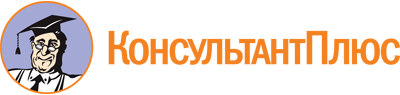 Постановление Правительства РФ от 19.05.2023 N 797
"Об утверждении Положения о государственной аккредитации образовательной деятельности и о признании утратившим силу постановления Правительства Российской Федерации от 14 января 2022 г. N 3"Документ предоставлен КонсультантПлюс

www.consultant.ru

Дата сохранения: 13.09.2023
 (Федеральная служба по надзору в сфере образования и науки или исполнительный орган субъекта Российской Федерации, осуществляющий переданные Российской Федерацией полномочия в сфере образования)ВЫПИСКАиз государственной информационной системы "Реестр организаций, осуществляющих образовательную деятельность по имеющим государственную аккредитацию образовательным программам" о государственной аккредитации образовательной деятельности(по состоянию на "__" _________ 20__ г.)1. Статус государственной аккредитации образовательной деятельности (далее - государственная аккредитация):(действует, прекращена, организация, осуществляющая образовательную деятельность, лишена государственной аккредитации - нужное указать)2. Регистрационный номер государственной аккредитации: __________________________________________________________________________3. Дата предоставления государственной аккредитации: _______________________4. Дата предоставления временной государственной аккредитации (при наличии): __________________________________________________________________________5. Полное и сокращенное (при наличии) наименования организации, осуществляющей образовательную деятельность: __________________________________________________________________________6. Адрес организации, осуществляющей образовательную деятельность: __________________________________________________________________________7. Основной государственный регистрационный номер и идентификационный номер налогоплательщика: ___________________________________________________8. Фамилия, имя и отчество (при наличии) индивидуального предпринимателя: __________________________________________________________________________9. Срок действия государственной аккредитации: _____________________________10. Аккредитованные образовательные программы: ___________________________а) в отношении уровней образованияN п/пУровень образованияСтатус государственной аккредитацииб) в отношении укрупненных групп профессий, специальностей и направлений подготовкиN п/пКод укрупненной группы профессий, специальностей и направлений подготовкиНаименование укрупненной группы профессий, специальностей и направлений подготовкиСтатус государственной аккредитациив) в отношении направлений подготовки, специальностей, профессийN п/пКод образовательной программыНаименование образовательной программыУровень образованияСтатус государственной аккредитацииг) в отношении областей образованияN п/пКод образовательной программыНаименование образовательной программыОбласть образованияСтатус государственной аккредитациид) в отношении областей или видов профессиональной деятельностиN п/пКод образовательной программыНаименование образовательной программыНаименование области или вида профессиональной деятельностиСтатус государственной аккредитации11. Реквизиты распорядительного акта аккредитационного органа о государственной аккредитации образовательной деятельности: __________________________________________________________________________12. Реквизиты распорядительного акта аккредитационного органа о внесении изменений в сведения, содержащиеся в государственной информационной системе "Реестр организаций, осуществляющих образовательную деятельность по имеющим государственную аккредитацию образовательным программам" (при наличии) ______13. Реквизиты распорядительного акта аккредитационного органа о лишении (прекращении действия) государственной аккредитации (при наличии) __________________________________________________________________________14. Аккредитованные образовательные программы, по которым предоставлена временная государственная аккредитация:а) в отношении уровней образованияN п/пУровень образованияСтатус государственной аккредитацииб) в отношении укрупненных групп профессий, специальностей и направлений подготовкиN п/пКод укрупненной группы профессий, специальностей и направлений подготовкиНаименование укрупненной группы профессий, специальностей и направлений подготовкиСтатус государственной аккредитациив) в отношении направлений подготовки, специальности, профессииN п/пКод образовательной программыНаименование образовательной программыУровень образованияСтатус государственной аккредитацииг) в отношении областей образованияN п/пКод образовательной программыНаименование образовательной программыОбласть образованияСтатус государственной аккредитациид) в отношении областей или видов профессиональной деятельностиN п/пКод образовательной программыНаименование образовательной программыНаименование области или вида профессиональной деятельностиСтатус государственной аккредитации15. Реквизиты распорядительного акта аккредитационного органа о временной государственной аккредитации образовательной деятельности: ___________________16. Филиал организации, осуществляющей образовательную деятельность:Полное наименование филиала: ______________________________________________________________________________________________________________________Сокращенное наименование филиала (при наличии): ____________________________________________________________________________________________________Адрес филиала: ____________________________________________________________________________________________________________________________________Аккредитованные образовательные программы:а) в отношении уровней образованияN п/пУровень образованияСтатус государственной аккредитацииб) в отношении укрупненных групп профессий, специальностей и направлений подготовкиN п/пКод укрупненной группы профессий, специальностей и направлений подготовкиНаименование укрупненной группы профессий, специальностей и направлений подготовкиСтатус государственной аккредитациив) в отношении направлений подготовки, специальностей, профессийN п/пКод образовательной программыНаименование образовательной программыУровень образованияСтатус государственной аккредитацииг) в отношении областей образованияN п/пКод образовательной программыНаименование образовательной программыОбласть образованияСтатус государственной аккредитациид) в отношении областей или видов профессиональной деятельностиN п/пКод образовательной программыНаименование образовательной программыНаименование области или вида профессиональной деятельностиСтатус государственной аккредитацииПримечание. Сведения, содержащиеся в настоящей выписке, актуальны по состоянию на дату ее выдачи.(наименование должности уполномоченного лица аккредитационного органа)(электронная подпись уполномоченного лица аккредитационного органа)(фамилия, имя, отчество (при наличии) уполномоченного лица аккредитационного органа)